Конкурсный управляющий______________/Сереев А.В.Утверждено решением собрания кредиторов от «___» _________ 2019 г.ПОЛОЖЕНИЕО ПОРЯДКЕ, СРОКАХ И УСЛОВИЯХПРОДАЖИ ИМУЩЕСТВА ДОЛЖНИКАГП «СПАС-ДЕМЕНСКИЙ ЛЕСХОЗ»249610, Калужская обл., г. Спас-Деменск, ул. 8 Марта, 30В, 21.03.2019 г.ДЕЛО № А23-1463/2018Настоящее Положение по продаже имущества должника ГП «СПАС-ДЕМЕНСКИЙ ЛЕСХОЗ» (далее – Должник), определяет порядок и условия продажи имущества Должника, не обремененного залогом.СВЕДЕНИЯ О ДОЛЖНИКЕ1.1. Полное наименование: Государственное предприятие Калужской области «Спас-Деменский лесхоз» 1.2. Сокращенное наименование: ГП «Спас-Деменский лесхоз»ИНН 4016003332.1.4. Адрес должника: 249610, Калужская область, г. Спас-Деменск, ул. 8 Марта, 30 В.2. СВЕДЕНИЯ ОБ ИМУЩЕСТВЕ, ВЫСТАВЛЕННОМ НА ТОРГИ1. Лот № 1:- ЛОТ №1 — Гараж, общей площадью 219,2 кв.м, кадастровый номер: 40:18:100707:791;- Автомобиль грузовой УАЗ-390944, 2008 г.в., VIN: ХТТ39094480445756, рег. зн., К172КР40 75 000 12 500 62 500;- Автомобиль ВАЗ-21074, 2007 г.в., VIN: ХТА21074072621860, рег. зн.: М736СО40 37 000 6 167 30 833- Автомобиль-тягач лесовозный УМ 70-К, 2006 г.в., VIN: Х8958471S60АХ1185, рег. зн.: К555НК40 370 000 61 667 308 333- Трактор Т-150К, 1988 г.в., VIN: 583342, рег. зн.: 5754КА40 211 000 35 167 175 833;- Полуприцеп цистерна тракторный ОПМ-3.5, 2010 г.в., VIN: 858, рег. зн.: 0410КР40 48 000 8 000 40 000;- Прицеп цистерна тракторный ЦВ-4, 2011 г.в., VIN: 11003, рег. зн.: 1132КР40 100 000 16 667 83 333;- Прицеп цистерна тракторный Г6-ОТА-0.9/2.5, 2011 г.в., VIN: 1, рег. зн.: 1133КР40 53 000 8 833 44 167.3. УСЛОВИЯ ПРОВЕДЕНИЯ ТОРГОВ3.1. Продажа имущества должника осуществляется путем проведения открытых торгов с открытой формой представления предложений о цене имущества в порядке, установленном ФЗ «О несостоятельности (банкротстве)» от 26.10.2002 №127-ФЗ, Приказом Минэкономразвития России от 15.02.2010 N 54.Начальная продажная цена, порядок и условия проведения торгов определяются собранием кредиторов.3.2. Торги по продаже имущества Должника проводятся в электронной форме на электронной площадке ООО «Электронные системы Поволжья» (www.el-torg.com), место нахождения: 603089, Нижегородская область, г. Нижний Новгород, ул. Полтавская, д. 32. Тел.:8 (931) 421-11-11.3.3. В качестве организатора торгов выступает конкурсный управляющий.3.4. Организатор торгов обеспечивает публикацию о проведении торгов в порядке, предусмотренном статьями 28, 110 Федерального закона «О несостоятельности (банкротстве)» в сети Интернет на сайте http://bankrot.fedresurs.ru/ (с учетом изменений, внесенными ФЗ от 02.06.2016 N 172-ФЗ), а так же в газете «Комментантъ» с учетом того, что срок для предоставления заявок на участие в торгах должен составлять не менее 25 рабочих дней со дня опубликования и размещения сообщения о проведении торгов.3.5. Дата и время проведения торгов определяется организатором торгов в сообщении о проведении торгов.3.6. Размер задатка для участия в торгах равняется 10 (десяти) процентам начальной цены продажи имущества.3.7. Шаг аукциона определяется в размере 5 (пяти) процентов от начальной цены продажи имущества.3.8. Начальная продажная стоимость имущества должника составляет:- 1 313 332,00  (один миллион триста тринадцать тысяч триста тридцать два) рубля 00 копеек.3.9. Имущество выставляется на торги единым лотом.3.10. Содержание лотов (наименование имущества должника), начальная цена продажи имущества, сумма задатка, шаг аукциона:ЛОТ №1 — Гараж, общей площадью 219,2 кв.м, кадастровый номер: 40:18:100707:791;- Автомобиль грузовой УАЗ-390944, 2008 г.в., VIN: ХТТ39094480445756, рег. зн., К172КР40 75 000 12 500 62 500;- Автомобиль ВАЗ-21074, 2007 г.в., VIN: ХТА21074072621860, рег. зн.: М736СО40 37 000 6 167 30 833- Автомобиль-тягач лесовозный УМ 70-К, 2006 г.в., VIN: Х8958471S60АХ1185, рег. зн.: К555НК40 370 000 61 667 308 333- Трактор Т-150К, 1988 г.в., VIN: 583342, рег. зн.: 5754КА40 211 000 35 167 175 833;- Полуприцеп цистерна тракторный ОПМ-3.5, 2010 г.в., VIN: 858, рег. зн.: 0410КР40 48 000 8 000 40 000;- Прицеп цистерна тракторный ЦВ-4, 2011 г.в., VIN: 11003, рег. зн.: 1132КР40 100 000 16 667 83 333;- Прицеп цистерна тракторный Г6-ОТА-0.9/2.5, 2011 г.в., VIN: 1, рег. зн.: 1133КР40 53 000 8 833 44 167..4. ПОРЯДОК ПРОВЕДЕНИЯ ТОРГОВ.Сообщение о проведении торгов.4.1. В сообщении о продаже имущества должника указываются:- сведения об имуществе должника, его составе, характеристиках, описание имущества, порядок ознакомления с ним;- сведения о форме проведения торгов и форме представления предложений о цене имущества должника;- порядок, место, срок и время представления заявок на участие в торгах и предложений о цене имущества (даты и время начала и окончания представления указанных заявок и предложений);- порядок оформления участия в торгах, перечень представляемых участниками торгов документов и требования к их оформлению;- размер задатка, сроки и порядок внесения задатка, реквизиты счетов, на которые вносится задаток;- начальная цена продажи имущества должника;- величина повышения начальной цены продажи предприятия ("шаг аукциона");- порядок и критерии выявления победителя торгов;- дата, время и место подведения результатов торгов;- порядок и срок заключения договора купли-продажи;- сроки платежей, реквизиты счетов, на которые вносятся платежи;- сведения об организаторе торгов, его почтовый адрес, адрес электронной почты, номер контактного телефона.Подготовка к проведению торгов.4.1. При подготовке к проведению торгов по продаже имущества организатор торгов осуществляет прием заявок на участие в торгах и предложений участников торгов о цене предприятия, а также заключает договоры о задатке.Проект договора купли-продажи предприятия и подписанный электронной подписью организатора торгов договор о задатке подлежат размещению на электронной площадке и включению в Единый федеральный реестр сведений о банкротстве.4.2. Для участия в открытых торгах заявитель представляет оператору электронной площадки заявку на участие в открытых торгах.4.3. Заявка оформляться в форме электронного документа на электронной площадке.4.4. Заявка на участие в торгах должна соответствовать требованиям, установленным п.11 ст.110 ФЗ «О несостоятельности (банкротстве)».4.5. Документы, прилагаемые к заявке, представляются в форме электронных документов, подписанных электронной цифровой подписью заявителя.4.6. Организатор торгов обязан обеспечить конфиденциальность сведений и предложений, содержащихся в представленных заявках на участие в торгах до начала торгов либо до момента открытия доступа к представленным в форме электронных документов заявкам на участие в торгах.4.7. Представленная организатору торгов заявка на участие в торгах подлежит регистрации в журнале заявок на участие в торгах с указанием порядкового номера, даты и точного времени ее представления.4.8. Подтверждение регистрации представленной заявки на участие в торгах также направляется заявителю в форме электронного документа в день регистрации такой заявки на указанный в ней адрес электронной почты заявителя.4.9. Заявитель вправе изменить или отозвать свою заявку на участие в торгах в любое время до окончания срока представления заявок на участие в торгах.4.10. По окончании срока представления заковок на участие в торгах новые заявки не принимаются, ранее поданные заявки не могут быть отозваны.Определение участников открытых торгов.4.11. Решение организатора торгов о допуске заявителей к участию в торгах принимается по результатам рассмотрения представленных заявок на участие в торгах и оформляется протоколом об определении участников торгов.4.12. К участию в торгах допускаются заявители, представившие заявки на участие в торгах и прилагаемые к ним документы, которые соответствуют требованиям, установленным настоящим Федеральным законом и указанным в сообщении о проведении торгов.4.13. Заявители, допущенные к участию в торгах, признаются участниками торгов.4.14. Решение об отказе в допуске заявителя к участию в торгах принимается в случае,если:- заявка на участие в торгах не соответствует требованиям, установленным в соответствии с настоящим Федеральным законом и указанным в сообщении о проведении торгов;- представленные заявителем документы не соответствуют установленным к ним требованиям или недостоверны;- поступление задатка на счета, указанные в сообщении о проведении торгов, не подтверждено на дату составления протокола об определении участников торгов.4.15. Организатор торгов уведомляет всех заявителей о результатах рассмотрения представленных заявок на участие в торгах и признании или непризнании заявителей участникамиторгов посредством направления заявителям в письменной форме или в форме электронного документа копий протокола об определении участников торгов в течение пяти дней со дня подписания указанного протокола.Проведение торгов.4.16. Организатор торгов проводит аукцион, в ходе которого предложения о цене предприятия заявляются участниками торгов открыто в ходе проведения торгов.4. 17. Аукцион проводится путем повышения начальной цены продажи предприятия на "шаг аукциона".4.18. При проведении открытых торгов время проведения таких торгов определяется в следующем порядке:- если в течение одного часа с момента начала представления предложений о цене не поступило ни одного предложения о цене имущества (предприятия) должника, открытые торги с помощью программно-аппаратных средств электронной площадки завершаются автоматически. В этом случае сроком окончания представления предложений является момент завершения торгов;- в случае поступления предложения о цене имущества (предприятия) должника в течение одного часа с момента начала представления предложений время представления предложений о цене имущества (предприятия) должника продлевается на тридцать минут с момента представления каждого из предложений. Если в течение тридцати минут после представления последнего предложения о цене имущества (предприятия) не поступило следующее предложение о цене имущества (предприятия), открытые торги с помощью программно-аппаратных средствэлектронной площадки завершаются автоматически.4.19. Победителем открытых торгов признается участник торгов, предложивший наиболее высокую цену.Порядок подведения результатов проведения открытых торгов4.20. Решение организатора торгов об определении победителя торгов принимается в день подведения результатов торгов и оформляется протоколом о результатах проведения торгов, в котором указываются:- наименование и место нахождения (для юридического лица), фамилия, имя, отчество и место жительства (для физического лица) каждого участника торгов;- результаты рассмотрения предложений о цене имущества, представленных участниками торгов;- наименование и место нахождения (для юридического лица), фамилия, имя, отчество и место жительства (для физического лица) участника торгов, предложившего наиболее высокую цену предприятия по сравнению с предложениями других участников торгов, за исключением предложения участника торгов, который сделал предпоследнее предложение о цене предприятия в ходе аукциона;- наименование и место нахождения (для юридического лица), фамилия, имя, отчество и место жительства (для физического лица) победителя торгов;- обоснование принятого организатором торгов решения о признании участника торгов победителем.4.21. Организатор торгов уведомляет всех участников торгов о результатах проведения торгов посредством направления им протокола о результатах торгов в форме электронного документа не позднее рабочего дня, следующего после дня подписания такого протокола, на адрес электронной почты, указанный в заявке на участие в торгах.4.22. Суммы внесенных заявителями задатков возвращаются всем заявителям, за исключением победителя торгов, в течение пяти рабочих дней со дня подписания протокола о результатах проведения торгов.4.23. В случае, если не были представлены заявки на участие в торгах или к участию в торгах был допущен только один участник, организатор торгов принимает решение о признании торгов несостоявшимися.4.24. В течение пятнадцати рабочих дней со дня подписания протокола о результатах проведения торгов или принятия решения о признании торгов несостоявшимися организатор торгов вправе, но не обязан опубликовать сообщение о результатах проведения торгов в порядке определенном п. 15 ст. 110 ФЗ «О несостоятельности (банкротстве)».4.25. В течение пяти дней с даты подписания этого протокола о результатах проведения торгов финансовый управляющий направляет победителю торгов предложение заключить договор купли-продажи с приложением проекта данного договора в соответствии с представленным победителем торгов предложением о цене имущества.4.26. Обязательными условиями договора купли-продажи, который заключается финансовым управляющим с победителем торгов, являются:- сведения об имуществе, его составе, характеристиках, описание;- цена продажи имущества;- порядок и срок передачи имущества покупателю;- сведения о наличии или об отсутствии обременении в отношении имущества, в том числе публичного сервитута;- иные предусмотренные законодательством Российской Федерации условия.4.27. При продаже имущества оплата в соответствии с договором купли-продажи должна быть осуществлена покупателем в течение тридцати дней со дня подписания этого договора.4.28. В случае отказа или уклонения победителя торгов от подписания данного договора в течение пяти дней с даты получения указанного предложения финансового управляющего, а также в случае неоплаты победителем торгов в установленный договором срок цены имущества и расторжения договора купли-продажи, внесенный задаток ему не возвращается и финансовый управляющий вправе предложить заключить договор купли-продажи участнику торгов, которым предложена наиболее высокая цена имущества по сравнению с ценой имущества, предложенной другими участниками торгов, за исключением победителя торгов.4.29. В случае признания торгов несостоявшимися и незаключения договора купли-продажи с единственным участником торгов, а также в случае незаключения договора купли-продажи по результатам торгов финансовый управляющий в течение двух дней после завершения срока, установленного настоящим Федеральным законом для принятия решений о признании торгов несостоявшимися, принимает решение о проведении повторных торгов и об установлении начальной цены продажи имущества. Повторные торги проводятся в порядке, установленном ФЗ «О несостоятельности (банкротстве)» и настоящим Предложением. Начальная цена продажи имущества на повторных торгах устанавливается на десять процентов ниже начальной цены продажи имущества, установленной на первоначальных торгах.4.30. Требования кредиторов удовлетворяются в порядке ФЗ «О несостоятельности (банкротстве)».5. ПУБЛИЧНОЕ ПРЕДЛОЖЕНИЕ5.1. В случае, если повторные торги по продаже имущества должника признаны несостоявшимися или договор купли-продажи не был заключен с их единственным участником, в случае незаключения договора купли-продажи по результатам повторных торгов, продаваемое на торгах имущество должника подлежит продаже посредством публичного предложения.5.2. При продаже имущества должника посредством публичного предложения в сообщении о проведении торгов наряду со сведениями, предусмотренными статьей 110 ФЗ «О несостоятельности (банкротстве)», указываются величина снижения начальной цены продажи имущества должника и срок, по истечении которого последовательно снижается указанная начальная цена.5.3. При этом начальная цена продажи имущества должника устанавливается в размере начальной цены, указанной в сообщении о продаже имущества должника на повторных торгах и не требует дополнительного утверждения.Размер задатка для участия в торгах посредством публичного предложения составляет 10 (десять) процентов от цены продажи имущества, установленной для конкретного периода снижения начальной цены.5.4. Рассмотрение организатором торгов представленной заявки на участие в торгах и принятие решения о допуске заявителя к участию в торгах осуществляются в порядке, установленном статьей 110 указанного ФЗ и Порядком проведения открытых торгов в электронной форме при продаже имущества (предприятия) должников в ходе процедур, применяемых в деле обанкротстве, утвержденным Приказом Минэкономразвития РФ от 15.02.2010 г. №54 (в ред. Приказа Минэкономразвития РФ от 21.01.2011 №22).5.5. Начало первого периода продажи имущества в форме публичного предложения указывается в сообщении о проведении торгов.5.6. Прием и регистрация заявок на участие в торгах посредством публичного предложения осуществляется на электронной площадке в период действия публичного предложения с указанием в сообщении о проведении торгов посредством публичного предложения времени начала приема заявок в первый день начала действия публичного предложения и времени окончания приема заявок в последний день срока действия ценового предложения, в течение которого должны быть поданы заявки по соответствующему лоту. Заявки, поступившие после истечения времени окончания приема заявок последнего дня срока действия ценового предложения, в течение которого должны были быть поданы заявки по соответствующему лоту, не принимаются.5.7. Величина снижения начальной цены продажи имущества должника устанавливается в размере 10 (десяти) процентов от начальной цены продажи имущества должника путем публичного предложения.6.8. Срок, по истечении которого последовательно снижается указанная начальная цена – 7 (семь) календарных дней.5.9. Снижение начальной цены продажи имущества должника на 10 (десять) процентов от начальной цены продажи имущества должника производится на 8 (восьмой) календарный день. Имущество должника не может быть продано по цене ниже 30% от начальной цены продажи имущества должника на повторных торгах (цена отсечения). 5.10 Право приобретения имущества должника принадлежит участнику торгов по продаже имущества должника посредством публичного предложения, который представил в установленный срок заявку на участие в торгах, содержащую предложение о цене имущества должника, которая не ниже начальной цены продажи имущества должника, установленной для определенного периода проведения торгов, при отсутствии предложений других участников торгов по продаже имущества должника посредством публичного предложения.В случае, если несколько участников торгов по продаже имущества должника посредством публичного предложения представили в установленный срок заявки, содержащие различные предложения о цене имущества должника, но не ниже начальной цены продажи имущества должника, установленной для определенного периода проведения торгов, право приобретения имущества должника принадлежит участнику торгов, предложившему максимальную цену за это имущество.В случае, если несколько участников торгов по продаже имущества должника посредством публичного предложения представили в установленный срок заявки, содержащие равные предложения о цене имущества должника, но не ниже начальной цены продажи имущества должника, установленной для определенного периода проведения торгов, право приобретения имущества должника принадлежит участнику торгов, который первым представил в установленный срок заявку на участие в торгах по продаже имущества должника посредством публичного предложения.5.11. С даты определения победителя торгов по продаже имущества должника посредством публичного предложения прием заявок прекращается.5.12. В случае незаключения договора купли-продажи по результатам торгов путем публичного предложения, или расторжения заключенного договора купли-продажи в связи с его неоплатой, торги по продаже имущества должника путем публичного предложения продолжаются. При этом начальная цена продажи имущества первого этапа устанавливается в размере начальной цены этапа следующего за тем, на котором торги путем публичного предложения были признаны состоявшимися. 5.13. Торги по продаже имущества должника посредством публичного предложения проводятся на электронной площадке, при этом организатор торгов обязан опубликовать повторное сообщение в соответствии со ст. 28 ФЗ «О несостоятельности (банкротстве)», в котором указывается величина снижения начальной цены продажи имущества должника и срок, по истечении которого последовательно снижается указанная начальная цена. Конкурсный управляющий		Сереев А.В.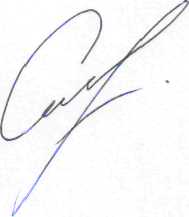 